АЛГОРИТМ РОБОТИкерівників військово-цивільних адміністрацій при обстрілах населених пунктів                          -   заходи, що потребують особливої уваги та контролю                                                                                                                                           Рекомендовано педагогічною радою Навчально-методичного центру                                                                                                                                             цивільного захисту та  безпеки життєдіяльності Луганської області                                                                                                                                                                                                                                            (протокол № 4 від "13"червня 2018 р.)Начальник навчально-методичного центру                                                                                                             Начальник Управління з питаньцивільного захисту та безпеки життєдіяльності                                                                                                      цивільного захисту Луганської області                                                                                                                                                      Луганської обласної державної адміністрації_________________ С. В. Красюк                                                                                                                             ___________________ В. Ф. Мирошниченко«____» червня 2018 р.                                                                                                                                                 «____» червня 2018 р.№з/п№з/пОсновні заходиПочаток виконання заходу(Ч+__хв.)Час виконанняЧас виконанняЧас виконанняЧас виконанняЧас виконанняЧас виконанняЧас виконанняЧас виконанняЧас виконанняЧас виконанняЧас виконанняЧас виконанняЧас виконанняЧас виконанняЧас виконанняЧас виконанняЧас виконанняЧас виконанняЧас виконанняЧас виконанняЧас виконанняЧас виконанняЧас виконанняЧас виконанняЧас виконанняЧас виконанняЧас виконанняЧас виконанняЧас виконанняЧас виконання№з/п№з/пОсновні заходиПочаток виконання заходу(Ч+__хв.)ХвилинХвилинХвилинХвилинХвилинХвилинХвилинХвилинХвилинХвилинХвилинХвилинХвилинХвилинХвилинХвилинХвилинХвилинХвилинХвилинХвилинХвилинХвилинХвилинХвилинХвилинХвилинХвилинХвилинХвилин№з/п№з/пОсновні заходиПочаток виконання заходу(Ч+__хв.)123456789404011Отримання інформації про обстріл (місце, час, площа обстріляної території)негайно(або до 3 хв.)22Віддає розпорядження на проведення оповіщення та укриття населення Ч + 333Віддає розпорядження про збір керівного складу адміністрації, (керівників спеціалізованих служб цивільного захисту), оперативної групи, членів комісії з питань техногенно-екологічної безпеки та надзвичайних ситуацій у захищеному пункті управлінняЧ+344Доповідає голові Луганської обласної державної адміністрації - керівнику обласної військово-цивільної адміністрації про:- початок обстрілу;- кількість та стан постраждалих (санітарні та безповоротні втрати);- район, квартали, житлові будинки, об’єкти інфраструктури та суб’єкти господарювання, які потрапили під обстріл;- заходи, які виконані на час доповіді (сили, засоби та матеріальні ресурси, які залучені);- заходи, які заплановано виконати;- необхідність допомоги від Луганської ОДА-ВЦА.Ч+455Приймає доповіді від керівного складу адміністрації, (керівників спеціалізованих служб цивільного захисту, оперативної групи, членів комісії з питань техногенно-екологічної безпеки та надзвичайних ситуацій) Ч+9постійно66Проводить нараду з керівним складом адміністрації, (керівниками спеціалізованих служб цивільного захисту, оперативною групою, членами комісії з питань техногенно-екологічної безпеки та надзвичайних ситуацій), на якій:1) заслуховує заступників, керівників підрозділів ВЦА, (керівників спеціалізованих служб цивільного захисту, голову комісії з питань техногенно-екологічної безпеки та надзвичайних ситуацій, голову комісії з питань евакуації, керівників комунальних підприємств та суб’єктів господарювання ВЦА) та уточнює завдання кожному;2) віддає розпорядження на організацію чергування оперативної групи на чолі із заступником голови ВЦА;3) призначає керівника робіт з ліквідації наслідків НС (за необхідністю);4) віддає розпорядження на уточнення Плану реагування на надзвичайні ситуації та Плану евакуації та вводить їх в дію (за необхідністю);5) визначає режим роботи керівного складу та встановлює порядок та строки надання доповідей про виконання визначених заходів;6) ставить завдання щодо:- посилення спостереження і контролю обстановки на території ВЦА;- визначення заходів, які необхідно провести для мінімізації впливу наслідків обстрілу;- здійснення збору інформації, обміну такою інформацією, організації взаємодії  між спеціалізованими службами, силами і засобами цивільного захисту;- посилення оперативної чергової зміни ВЦА;- розгортання пунктів тимчасового розміщення (тривалого проживання) населення і організації в них першочергового життєзабезпечення (у разі необхідності);- приведення у готовність лікувально-профілактичних закладів до прийому постраждалих і надання їм медичної допомоги;- готовності до видачі майна з резервів і його доставки до місць тимчасового розміщення постраждалих                       (за необхідністю);- обмеження доступу людей і транспортних засобів на небезпечну територію;- порядку використання транспортних засобів, засобів зв’язку і оповіщення, а також іншого майна органів державної влади, органів місцевого самоврядування і суб’єктів господарювання;- призупинення діяльності суб’єктів господарювання (за необхідністю);- організації охорони громадського порядку в небезпечній зоні;- здійснення заходів, обумовлених розвитком ситуації та спрямованих на захист населення і територій, створення необхідних умов для мінімізації негативного впливу наслідків обстрілу.Ч+9(в робочий час)Ч+40(в неробочий час)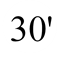 77Інформує керівництво області про розвиток ситуаціїу встановлені терміниза встановленими вимогамиза встановленими вимогамиза встановленими вимогамиза встановленими вимогамиза встановленими вимогамиза встановленими вимогамиза встановленими вимогамиза встановленими вимогамиза встановленими вимогамиза встановленими вимогамиза встановленими вимогамиза встановленими вимогамиза встановленими вимогамиза встановленими вимогамиза встановленими вимогамиза встановленими вимогамиза встановленими вимогамиза встановленими вимогамиза встановленими вимогамиза встановленими вимогамиза встановленими вимогамиза встановленими вимогамиза встановленими вимогамиза встановленими вимогамиза встановленими вимогамиза встановленими вимогамиза встановленими вимогамиза встановленими вимогамиза встановленими вимогамиза встановленими вимогами88Контролює  роботу підлеглих органів управління, спеціалізованих служб цивільного захисту.Ч+40постійноПісля закінчення обстрілуПісля закінчення обстрілуПісля закінчення обстрілуПісля закінчення обстрілуПісля закінчення обстрілуПісля закінчення обстрілуПісля закінчення обстрілуПісля закінчення обстрілуПісля закінчення обстрілуПісля закінчення обстрілуПісля закінчення обстрілуПісля закінчення обстрілуПісля закінчення обстрілуПісля закінчення обстрілуПісля закінчення обстрілуПісля закінчення обстрілуПісля закінчення обстрілуПісля закінчення обстрілуПісля закінчення обстрілуПісля закінчення обстрілуПісля закінчення обстрілуПісля закінчення обстрілуПісля закінчення обстрілуПісля закінчення обстрілуПісля закінчення обстрілуПісля закінчення обстрілуПісля закінчення обстрілуПісля закінчення обстрілуПісля закінчення обстрілуПісля закінчення обстрілуПісля закінчення обстрілуПісля закінчення обстрілуПісля закінчення обстрілуПісля закінчення обстрілу1Ставить задачу щодо:- уточнення переліку населених пунктів, площі території, яка підпала під обстріл і часовий інтервал дії обстрілу;- кількості загиблого та постраждалого населення, зруйнованої інфраструктури;- скорочення терміну порушення нормальних умов життєдіяльності населення;- уточнення завданих збитків, які розраховується відповідно до Методики оцінки збитків від наслідків надзвичайних ситуацій техногенного і природного характеру, затвердженої постановою КМУ від 15.02.2002 № 175Ставить задачу щодо:- уточнення переліку населених пунктів, площі території, яка підпала під обстріл і часовий інтервал дії обстрілу;- кількості загиблого та постраждалого населення, зруйнованої інфраструктури;- скорочення терміну порушення нормальних умов життєдіяльності населення;- уточнення завданих збитків, які розраховується відповідно до Методики оцінки збитків від наслідків надзвичайних ситуацій техногенного і природного характеру, затвердженої постановою КМУ від 15.02.2002 № 175Ставить задачу щодо:- уточнення переліку населених пунктів, площі території, яка підпала під обстріл і часовий інтервал дії обстрілу;- кількості загиблого та постраждалого населення, зруйнованої інфраструктури;- скорочення терміну порушення нормальних умов життєдіяльності населення;- уточнення завданих збитків, які розраховується відповідно до Методики оцінки збитків від наслідків надзвичайних ситуацій техногенного і природного характеру, затвердженої постановою КМУ від 15.02.2002 № 175Ставить задачу щодо:- уточнення переліку населених пунктів, площі території, яка підпала під обстріл і часовий інтервал дії обстрілу;- кількості загиблого та постраждалого населення, зруйнованої інфраструктури;- скорочення терміну порушення нормальних умов життєдіяльності населення;- уточнення завданих збитків, які розраховується відповідно до Методики оцінки збитків від наслідків надзвичайних ситуацій техногенного і природного характеру, затвердженої постановою КМУ від 15.02.2002 № 175Ставить задачу щодо:- уточнення переліку населених пунктів, площі території, яка підпала під обстріл і часовий інтервал дії обстрілу;- кількості загиблого та постраждалого населення, зруйнованої інфраструктури;- скорочення терміну порушення нормальних умов життєдіяльності населення;- уточнення завданих збитків, які розраховується відповідно до Методики оцінки збитків від наслідків надзвичайних ситуацій техногенного і природного характеру, затвердженої постановою КМУ від 15.02.2002 № 175Ставить задачу щодо:- уточнення переліку населених пунктів, площі території, яка підпала під обстріл і часовий інтервал дії обстрілу;- кількості загиблого та постраждалого населення, зруйнованої інфраструктури;- скорочення терміну порушення нормальних умов життєдіяльності населення;- уточнення завданих збитків, які розраховується відповідно до Методики оцінки збитків від наслідків надзвичайних ситуацій техногенного і природного характеру, затвердженої постановою КМУ від 15.02.2002 № 175Ставить задачу щодо:- уточнення переліку населених пунктів, площі території, яка підпала під обстріл і часовий інтервал дії обстрілу;- кількості загиблого та постраждалого населення, зруйнованої інфраструктури;- скорочення терміну порушення нормальних умов життєдіяльності населення;- уточнення завданих збитків, які розраховується відповідно до Методики оцінки збитків від наслідків надзвичайних ситуацій техногенного і природного характеру, затвердженої постановою КМУ від 15.02.2002 № 175Ставить задачу щодо:- уточнення переліку населених пунктів, площі території, яка підпала під обстріл і часовий інтервал дії обстрілу;- кількості загиблого та постраждалого населення, зруйнованої інфраструктури;- скорочення терміну порушення нормальних умов життєдіяльності населення;- уточнення завданих збитків, які розраховується відповідно до Методики оцінки збитків від наслідків надзвичайних ситуацій техногенного і природного характеру, затвердженої постановою КМУ від 15.02.2002 № 175Ставить задачу щодо:- уточнення переліку населених пунктів, площі території, яка підпала під обстріл і часовий інтервал дії обстрілу;- кількості загиблого та постраждалого населення, зруйнованої інфраструктури;- скорочення терміну порушення нормальних умов життєдіяльності населення;- уточнення завданих збитків, які розраховується відповідно до Методики оцінки збитків від наслідків надзвичайних ситуацій техногенного і природного характеру, затвердженої постановою КМУ від 15.02.2002 № 175Ставить задачу щодо:- уточнення переліку населених пунктів, площі території, яка підпала під обстріл і часовий інтервал дії обстрілу;- кількості загиблого та постраждалого населення, зруйнованої інфраструктури;- скорочення терміну порушення нормальних умов життєдіяльності населення;- уточнення завданих збитків, які розраховується відповідно до Методики оцінки збитків від наслідків надзвичайних ситуацій техногенного і природного характеру, затвердженої постановою КМУ від 15.02.2002 № 175Ставить задачу щодо:- уточнення переліку населених пунктів, площі території, яка підпала під обстріл і часовий інтервал дії обстрілу;- кількості загиблого та постраждалого населення, зруйнованої інфраструктури;- скорочення терміну порушення нормальних умов життєдіяльності населення;- уточнення завданих збитків, які розраховується відповідно до Методики оцінки збитків від наслідків надзвичайних ситуацій техногенного і природного характеру, затвердженої постановою КМУ від 15.02.2002 № 175Ставить задачу щодо:- уточнення переліку населених пунктів, площі території, яка підпала під обстріл і часовий інтервал дії обстрілу;- кількості загиблого та постраждалого населення, зруйнованої інфраструктури;- скорочення терміну порушення нормальних умов життєдіяльності населення;- уточнення завданих збитків, які розраховується відповідно до Методики оцінки збитків від наслідків надзвичайних ситуацій техногенного і природного характеру, затвердженої постановою КМУ від 15.02.2002 № 175Ставить задачу щодо:- уточнення переліку населених пунктів, площі території, яка підпала під обстріл і часовий інтервал дії обстрілу;- кількості загиблого та постраждалого населення, зруйнованої інфраструктури;- скорочення терміну порушення нормальних умов життєдіяльності населення;- уточнення завданих збитків, які розраховується відповідно до Методики оцінки збитків від наслідків надзвичайних ситуацій техногенного і природного характеру, затвердженої постановою КМУ від 15.02.2002 № 175Ставить задачу щодо:- уточнення переліку населених пунктів, площі території, яка підпала під обстріл і часовий інтервал дії обстрілу;- кількості загиблого та постраждалого населення, зруйнованої інфраструктури;- скорочення терміну порушення нормальних умов життєдіяльності населення;- уточнення завданих збитків, які розраховується відповідно до Методики оцінки збитків від наслідків надзвичайних ситуацій техногенного і природного характеру, затвердженої постановою КМУ від 15.02.2002 № 175Ставить задачу щодо:- уточнення переліку населених пунктів, площі території, яка підпала під обстріл і часовий інтервал дії обстрілу;- кількості загиблого та постраждалого населення, зруйнованої інфраструктури;- скорочення терміну порушення нормальних умов життєдіяльності населення;- уточнення завданих збитків, які розраховується відповідно до Методики оцінки збитків від наслідків надзвичайних ситуацій техногенного і природного характеру, затвердженої постановою КМУ від 15.02.2002 № 175Ставить задачу щодо:- уточнення переліку населених пунктів, площі території, яка підпала під обстріл і часовий інтервал дії обстрілу;- кількості загиблого та постраждалого населення, зруйнованої інфраструктури;- скорочення терміну порушення нормальних умов життєдіяльності населення;- уточнення завданих збитків, які розраховується відповідно до Методики оцінки збитків від наслідків надзвичайних ситуацій техногенного і природного характеру, затвердженої постановою КМУ від 15.02.2002 № 175Ставить задачу щодо:- уточнення переліку населених пунктів, площі території, яка підпала під обстріл і часовий інтервал дії обстрілу;- кількості загиблого та постраждалого населення, зруйнованої інфраструктури;- скорочення терміну порушення нормальних умов життєдіяльності населення;- уточнення завданих збитків, які розраховується відповідно до Методики оцінки збитків від наслідків надзвичайних ситуацій техногенного і природного характеру, затвердженої постановою КМУ від 15.02.2002 № 175Ставить задачу щодо:- уточнення переліку населених пунктів, площі території, яка підпала під обстріл і часовий інтервал дії обстрілу;- кількості загиблого та постраждалого населення, зруйнованої інфраструктури;- скорочення терміну порушення нормальних умов життєдіяльності населення;- уточнення завданих збитків, які розраховується відповідно до Методики оцінки збитків від наслідків надзвичайних ситуацій техногенного і природного характеру, затвердженої постановою КМУ від 15.02.2002 № 1752Проводить засідання комісії з питань техногенно-екологічної безпеки та надзвичайних ситуацій щодо попередньої класифікації надзвичайної події і визначення заходів, сил і засобів для ліквідації її наслідків Проводить засідання комісії з питань техногенно-екологічної безпеки та надзвичайних ситуацій щодо попередньої класифікації надзвичайної події і визначення заходів, сил і засобів для ліквідації її наслідків Проводить засідання комісії з питань техногенно-екологічної безпеки та надзвичайних ситуацій щодо попередньої класифікації надзвичайної події і визначення заходів, сил і засобів для ліквідації її наслідків Проводить засідання комісії з питань техногенно-екологічної безпеки та надзвичайних ситуацій щодо попередньої класифікації надзвичайної події і визначення заходів, сил і засобів для ліквідації її наслідків Проводить засідання комісії з питань техногенно-екологічної безпеки та надзвичайних ситуацій щодо попередньої класифікації надзвичайної події і визначення заходів, сил і засобів для ліквідації її наслідків Проводить засідання комісії з питань техногенно-екологічної безпеки та надзвичайних ситуацій щодо попередньої класифікації надзвичайної події і визначення заходів, сил і засобів для ліквідації її наслідків Проводить засідання комісії з питань техногенно-екологічної безпеки та надзвичайних ситуацій щодо попередньої класифікації надзвичайної події і визначення заходів, сил і засобів для ліквідації її наслідків Проводить засідання комісії з питань техногенно-екологічної безпеки та надзвичайних ситуацій щодо попередньої класифікації надзвичайної події і визначення заходів, сил і засобів для ліквідації її наслідків Проводить засідання комісії з питань техногенно-екологічної безпеки та надзвичайних ситуацій щодо попередньої класифікації надзвичайної події і визначення заходів, сил і засобів для ліквідації її наслідків Проводить засідання комісії з питань техногенно-екологічної безпеки та надзвичайних ситуацій щодо попередньої класифікації надзвичайної події і визначення заходів, сил і засобів для ліквідації її наслідків Проводить засідання комісії з питань техногенно-екологічної безпеки та надзвичайних ситуацій щодо попередньої класифікації надзвичайної події і визначення заходів, сил і засобів для ліквідації її наслідків Проводить засідання комісії з питань техногенно-екологічної безпеки та надзвичайних ситуацій щодо попередньої класифікації надзвичайної події і визначення заходів, сил і засобів для ліквідації її наслідків Проводить засідання комісії з питань техногенно-екологічної безпеки та надзвичайних ситуацій щодо попередньої класифікації надзвичайної події і визначення заходів, сил і засобів для ліквідації її наслідків Проводить засідання комісії з питань техногенно-екологічної безпеки та надзвичайних ситуацій щодо попередньої класифікації надзвичайної події і визначення заходів, сил і засобів для ліквідації її наслідків Проводить засідання комісії з питань техногенно-екологічної безпеки та надзвичайних ситуацій щодо попередньої класифікації надзвичайної події і визначення заходів, сил і засобів для ліквідації її наслідків Проводить засідання комісії з питань техногенно-екологічної безпеки та надзвичайних ситуацій щодо попередньої класифікації надзвичайної події і визначення заходів, сил і засобів для ліквідації її наслідків Проводить засідання комісії з питань техногенно-екологічної безпеки та надзвичайних ситуацій щодо попередньої класифікації надзвичайної події і визначення заходів, сил і засобів для ліквідації її наслідків Проводить засідання комісії з питань техногенно-екологічної безпеки та надзвичайних ситуацій щодо попередньої класифікації надзвичайної події і визначення заходів, сил і засобів для ліквідації її наслідків 3Ставить завдання щодо визначення обсягу асигнувань, спрямованих на ліквідацію наслідків обстрілу за рахунок коштів суб’єктів господарювання і додатково - за рахунок резервних фондів місцевих бюджетів та матеріальних резервівСтавить завдання щодо визначення обсягу асигнувань, спрямованих на ліквідацію наслідків обстрілу за рахунок коштів суб’єктів господарювання і додатково - за рахунок резервних фондів місцевих бюджетів та матеріальних резервівСтавить завдання щодо визначення обсягу асигнувань, спрямованих на ліквідацію наслідків обстрілу за рахунок коштів суб’єктів господарювання і додатково - за рахунок резервних фондів місцевих бюджетів та матеріальних резервівСтавить завдання щодо визначення обсягу асигнувань, спрямованих на ліквідацію наслідків обстрілу за рахунок коштів суб’єктів господарювання і додатково - за рахунок резервних фондів місцевих бюджетів та матеріальних резервівСтавить завдання щодо визначення обсягу асигнувань, спрямованих на ліквідацію наслідків обстрілу за рахунок коштів суб’єктів господарювання і додатково - за рахунок резервних фондів місцевих бюджетів та матеріальних резервівСтавить завдання щодо визначення обсягу асигнувань, спрямованих на ліквідацію наслідків обстрілу за рахунок коштів суб’єктів господарювання і додатково - за рахунок резервних фондів місцевих бюджетів та матеріальних резервівСтавить завдання щодо визначення обсягу асигнувань, спрямованих на ліквідацію наслідків обстрілу за рахунок коштів суб’єктів господарювання і додатково - за рахунок резервних фондів місцевих бюджетів та матеріальних резервівСтавить завдання щодо визначення обсягу асигнувань, спрямованих на ліквідацію наслідків обстрілу за рахунок коштів суб’єктів господарювання і додатково - за рахунок резервних фондів місцевих бюджетів та матеріальних резервівСтавить завдання щодо визначення обсягу асигнувань, спрямованих на ліквідацію наслідків обстрілу за рахунок коштів суб’єктів господарювання і додатково - за рахунок резервних фондів місцевих бюджетів та матеріальних резервівСтавить завдання щодо визначення обсягу асигнувань, спрямованих на ліквідацію наслідків обстрілу за рахунок коштів суб’єктів господарювання і додатково - за рахунок резервних фондів місцевих бюджетів та матеріальних резервівСтавить завдання щодо визначення обсягу асигнувань, спрямованих на ліквідацію наслідків обстрілу за рахунок коштів суб’єктів господарювання і додатково - за рахунок резервних фондів місцевих бюджетів та матеріальних резервівСтавить завдання щодо визначення обсягу асигнувань, спрямованих на ліквідацію наслідків обстрілу за рахунок коштів суб’єктів господарювання і додатково - за рахунок резервних фондів місцевих бюджетів та матеріальних резервівСтавить завдання щодо визначення обсягу асигнувань, спрямованих на ліквідацію наслідків обстрілу за рахунок коштів суб’єктів господарювання і додатково - за рахунок резервних фондів місцевих бюджетів та матеріальних резервівСтавить завдання щодо визначення обсягу асигнувань, спрямованих на ліквідацію наслідків обстрілу за рахунок коштів суб’єктів господарювання і додатково - за рахунок резервних фондів місцевих бюджетів та матеріальних резервівСтавить завдання щодо визначення обсягу асигнувань, спрямованих на ліквідацію наслідків обстрілу за рахунок коштів суб’єктів господарювання і додатково - за рахунок резервних фондів місцевих бюджетів та матеріальних резервівСтавить завдання щодо визначення обсягу асигнувань, спрямованих на ліквідацію наслідків обстрілу за рахунок коштів суб’єктів господарювання і додатково - за рахунок резервних фондів місцевих бюджетів та матеріальних резервівСтавить завдання щодо визначення обсягу асигнувань, спрямованих на ліквідацію наслідків обстрілу за рахунок коштів суб’єктів господарювання і додатково - за рахунок резервних фондів місцевих бюджетів та матеріальних резервівСтавить завдання щодо визначення обсягу асигнувань, спрямованих на ліквідацію наслідків обстрілу за рахунок коштів суб’єктів господарювання і додатково - за рахунок резервних фондів місцевих бюджетів та матеріальних резервів4Ставить завдання щодо підготовки Експертного висновку про рівень надзвичайної ситуації для подальшого подання документів до ДСНС України (за вимогою обласної комісії з питань техногенно-екологічної безпеки та надзвичайних ситуацій)Ставить завдання щодо підготовки Експертного висновку про рівень надзвичайної ситуації для подальшого подання документів до ДСНС України (за вимогою обласної комісії з питань техногенно-екологічної безпеки та надзвичайних ситуацій)Ставить завдання щодо підготовки Експертного висновку про рівень надзвичайної ситуації для подальшого подання документів до ДСНС України (за вимогою обласної комісії з питань техногенно-екологічної безпеки та надзвичайних ситуацій)Ставить завдання щодо підготовки Експертного висновку про рівень надзвичайної ситуації для подальшого подання документів до ДСНС України (за вимогою обласної комісії з питань техногенно-екологічної безпеки та надзвичайних ситуацій)Ставить завдання щодо підготовки Експертного висновку про рівень надзвичайної ситуації для подальшого подання документів до ДСНС України (за вимогою обласної комісії з питань техногенно-екологічної безпеки та надзвичайних ситуацій)Ставить завдання щодо підготовки Експертного висновку про рівень надзвичайної ситуації для подальшого подання документів до ДСНС України (за вимогою обласної комісії з питань техногенно-екологічної безпеки та надзвичайних ситуацій)Ставить завдання щодо підготовки Експертного висновку про рівень надзвичайної ситуації для подальшого подання документів до ДСНС України (за вимогою обласної комісії з питань техногенно-екологічної безпеки та надзвичайних ситуацій)Ставить завдання щодо підготовки Експертного висновку про рівень надзвичайної ситуації для подальшого подання документів до ДСНС України (за вимогою обласної комісії з питань техногенно-екологічної безпеки та надзвичайних ситуацій)Ставить завдання щодо підготовки Експертного висновку про рівень надзвичайної ситуації для подальшого подання документів до ДСНС України (за вимогою обласної комісії з питань техногенно-екологічної безпеки та надзвичайних ситуацій)Ставить завдання щодо підготовки Експертного висновку про рівень надзвичайної ситуації для подальшого подання документів до ДСНС України (за вимогою обласної комісії з питань техногенно-екологічної безпеки та надзвичайних ситуацій)Ставить завдання щодо підготовки Експертного висновку про рівень надзвичайної ситуації для подальшого подання документів до ДСНС України (за вимогою обласної комісії з питань техногенно-екологічної безпеки та надзвичайних ситуацій)Ставить завдання щодо підготовки Експертного висновку про рівень надзвичайної ситуації для подальшого подання документів до ДСНС України (за вимогою обласної комісії з питань техногенно-екологічної безпеки та надзвичайних ситуацій)Ставить завдання щодо підготовки Експертного висновку про рівень надзвичайної ситуації для подальшого подання документів до ДСНС України (за вимогою обласної комісії з питань техногенно-екологічної безпеки та надзвичайних ситуацій)Ставить завдання щодо підготовки Експертного висновку про рівень надзвичайної ситуації для подальшого подання документів до ДСНС України (за вимогою обласної комісії з питань техногенно-екологічної безпеки та надзвичайних ситуацій)Ставить завдання щодо підготовки Експертного висновку про рівень надзвичайної ситуації для подальшого подання документів до ДСНС України (за вимогою обласної комісії з питань техногенно-екологічної безпеки та надзвичайних ситуацій)Ставить завдання щодо підготовки Експертного висновку про рівень надзвичайної ситуації для подальшого подання документів до ДСНС України (за вимогою обласної комісії з питань техногенно-екологічної безпеки та надзвичайних ситуацій)Ставить завдання щодо підготовки Експертного висновку про рівень надзвичайної ситуації для подальшого подання документів до ДСНС України (за вимогою обласної комісії з питань техногенно-екологічної безпеки та надзвичайних ситуацій)Ставить завдання щодо підготовки Експертного висновку про рівень надзвичайної ситуації для подальшого подання документів до ДСНС України (за вимогою обласної комісії з питань техногенно-екологічної безпеки та надзвичайних ситуацій)5Організовує вирішення питань щодо:- безперебійного забезпечення матеріально-технічними засобами сил, які беруть участь у проведенні рятувальних та інших невідкладних робіт;- виконання заходів щодо забезпечення паливно-мастильними матеріалами сил, які беруть участь у проведенні рятувальних та інших невідкладних робіт;- забезпечення триразовим гарячим харчуванням особового складу сил, які беруть участь у проведенні рятувальних та інших невідкладних робіт;- виконання заходів щодо забезпечення населення продовольством і предметами першої необхідності;- організації охорони громадського порядку в зоні потерпілої від обстрілу та в місцях тимчасового розміщення (тривалого проживання) населення ;- проведення оперативно-слідчих дій у зоні потерпілої від обстрілуОрганізовує вирішення питань щодо:- безперебійного забезпечення матеріально-технічними засобами сил, які беруть участь у проведенні рятувальних та інших невідкладних робіт;- виконання заходів щодо забезпечення паливно-мастильними матеріалами сил, які беруть участь у проведенні рятувальних та інших невідкладних робіт;- забезпечення триразовим гарячим харчуванням особового складу сил, які беруть участь у проведенні рятувальних та інших невідкладних робіт;- виконання заходів щодо забезпечення населення продовольством і предметами першої необхідності;- організації охорони громадського порядку в зоні потерпілої від обстрілу та в місцях тимчасового розміщення (тривалого проживання) населення ;- проведення оперативно-слідчих дій у зоні потерпілої від обстрілуОрганізовує вирішення питань щодо:- безперебійного забезпечення матеріально-технічними засобами сил, які беруть участь у проведенні рятувальних та інших невідкладних робіт;- виконання заходів щодо забезпечення паливно-мастильними матеріалами сил, які беруть участь у проведенні рятувальних та інших невідкладних робіт;- забезпечення триразовим гарячим харчуванням особового складу сил, які беруть участь у проведенні рятувальних та інших невідкладних робіт;- виконання заходів щодо забезпечення населення продовольством і предметами першої необхідності;- організації охорони громадського порядку в зоні потерпілої від обстрілу та в місцях тимчасового розміщення (тривалого проживання) населення ;- проведення оперативно-слідчих дій у зоні потерпілої від обстрілуОрганізовує вирішення питань щодо:- безперебійного забезпечення матеріально-технічними засобами сил, які беруть участь у проведенні рятувальних та інших невідкладних робіт;- виконання заходів щодо забезпечення паливно-мастильними матеріалами сил, які беруть участь у проведенні рятувальних та інших невідкладних робіт;- забезпечення триразовим гарячим харчуванням особового складу сил, які беруть участь у проведенні рятувальних та інших невідкладних робіт;- виконання заходів щодо забезпечення населення продовольством і предметами першої необхідності;- організації охорони громадського порядку в зоні потерпілої від обстрілу та в місцях тимчасового розміщення (тривалого проживання) населення ;- проведення оперативно-слідчих дій у зоні потерпілої від обстрілуОрганізовує вирішення питань щодо:- безперебійного забезпечення матеріально-технічними засобами сил, які беруть участь у проведенні рятувальних та інших невідкладних робіт;- виконання заходів щодо забезпечення паливно-мастильними матеріалами сил, які беруть участь у проведенні рятувальних та інших невідкладних робіт;- забезпечення триразовим гарячим харчуванням особового складу сил, які беруть участь у проведенні рятувальних та інших невідкладних робіт;- виконання заходів щодо забезпечення населення продовольством і предметами першої необхідності;- організації охорони громадського порядку в зоні потерпілої від обстрілу та в місцях тимчасового розміщення (тривалого проживання) населення ;- проведення оперативно-слідчих дій у зоні потерпілої від обстрілуОрганізовує вирішення питань щодо:- безперебійного забезпечення матеріально-технічними засобами сил, які беруть участь у проведенні рятувальних та інших невідкладних робіт;- виконання заходів щодо забезпечення паливно-мастильними матеріалами сил, які беруть участь у проведенні рятувальних та інших невідкладних робіт;- забезпечення триразовим гарячим харчуванням особового складу сил, які беруть участь у проведенні рятувальних та інших невідкладних робіт;- виконання заходів щодо забезпечення населення продовольством і предметами першої необхідності;- організації охорони громадського порядку в зоні потерпілої від обстрілу та в місцях тимчасового розміщення (тривалого проживання) населення ;- проведення оперативно-слідчих дій у зоні потерпілої від обстрілуОрганізовує вирішення питань щодо:- безперебійного забезпечення матеріально-технічними засобами сил, які беруть участь у проведенні рятувальних та інших невідкладних робіт;- виконання заходів щодо забезпечення паливно-мастильними матеріалами сил, які беруть участь у проведенні рятувальних та інших невідкладних робіт;- забезпечення триразовим гарячим харчуванням особового складу сил, які беруть участь у проведенні рятувальних та інших невідкладних робіт;- виконання заходів щодо забезпечення населення продовольством і предметами першої необхідності;- організації охорони громадського порядку в зоні потерпілої від обстрілу та в місцях тимчасового розміщення (тривалого проживання) населення ;- проведення оперативно-слідчих дій у зоні потерпілої від обстрілуОрганізовує вирішення питань щодо:- безперебійного забезпечення матеріально-технічними засобами сил, які беруть участь у проведенні рятувальних та інших невідкладних робіт;- виконання заходів щодо забезпечення паливно-мастильними матеріалами сил, які беруть участь у проведенні рятувальних та інших невідкладних робіт;- забезпечення триразовим гарячим харчуванням особового складу сил, які беруть участь у проведенні рятувальних та інших невідкладних робіт;- виконання заходів щодо забезпечення населення продовольством і предметами першої необхідності;- організації охорони громадського порядку в зоні потерпілої від обстрілу та в місцях тимчасового розміщення (тривалого проживання) населення ;- проведення оперативно-слідчих дій у зоні потерпілої від обстрілуОрганізовує вирішення питань щодо:- безперебійного забезпечення матеріально-технічними засобами сил, які беруть участь у проведенні рятувальних та інших невідкладних робіт;- виконання заходів щодо забезпечення паливно-мастильними матеріалами сил, які беруть участь у проведенні рятувальних та інших невідкладних робіт;- забезпечення триразовим гарячим харчуванням особового складу сил, які беруть участь у проведенні рятувальних та інших невідкладних робіт;- виконання заходів щодо забезпечення населення продовольством і предметами першої необхідності;- організації охорони громадського порядку в зоні потерпілої від обстрілу та в місцях тимчасового розміщення (тривалого проживання) населення ;- проведення оперативно-слідчих дій у зоні потерпілої від обстрілуОрганізовує вирішення питань щодо:- безперебійного забезпечення матеріально-технічними засобами сил, які беруть участь у проведенні рятувальних та інших невідкладних робіт;- виконання заходів щодо забезпечення паливно-мастильними матеріалами сил, які беруть участь у проведенні рятувальних та інших невідкладних робіт;- забезпечення триразовим гарячим харчуванням особового складу сил, які беруть участь у проведенні рятувальних та інших невідкладних робіт;- виконання заходів щодо забезпечення населення продовольством і предметами першої необхідності;- організації охорони громадського порядку в зоні потерпілої від обстрілу та в місцях тимчасового розміщення (тривалого проживання) населення ;- проведення оперативно-слідчих дій у зоні потерпілої від обстрілуОрганізовує вирішення питань щодо:- безперебійного забезпечення матеріально-технічними засобами сил, які беруть участь у проведенні рятувальних та інших невідкладних робіт;- виконання заходів щодо забезпечення паливно-мастильними матеріалами сил, які беруть участь у проведенні рятувальних та інших невідкладних робіт;- забезпечення триразовим гарячим харчуванням особового складу сил, які беруть участь у проведенні рятувальних та інших невідкладних робіт;- виконання заходів щодо забезпечення населення продовольством і предметами першої необхідності;- організації охорони громадського порядку в зоні потерпілої від обстрілу та в місцях тимчасового розміщення (тривалого проживання) населення ;- проведення оперативно-слідчих дій у зоні потерпілої від обстрілуОрганізовує вирішення питань щодо:- безперебійного забезпечення матеріально-технічними засобами сил, які беруть участь у проведенні рятувальних та інших невідкладних робіт;- виконання заходів щодо забезпечення паливно-мастильними матеріалами сил, які беруть участь у проведенні рятувальних та інших невідкладних робіт;- забезпечення триразовим гарячим харчуванням особового складу сил, які беруть участь у проведенні рятувальних та інших невідкладних робіт;- виконання заходів щодо забезпечення населення продовольством і предметами першої необхідності;- організації охорони громадського порядку в зоні потерпілої від обстрілу та в місцях тимчасового розміщення (тривалого проживання) населення ;- проведення оперативно-слідчих дій у зоні потерпілої від обстрілуОрганізовує вирішення питань щодо:- безперебійного забезпечення матеріально-технічними засобами сил, які беруть участь у проведенні рятувальних та інших невідкладних робіт;- виконання заходів щодо забезпечення паливно-мастильними матеріалами сил, які беруть участь у проведенні рятувальних та інших невідкладних робіт;- забезпечення триразовим гарячим харчуванням особового складу сил, які беруть участь у проведенні рятувальних та інших невідкладних робіт;- виконання заходів щодо забезпечення населення продовольством і предметами першої необхідності;- організації охорони громадського порядку в зоні потерпілої від обстрілу та в місцях тимчасового розміщення (тривалого проживання) населення ;- проведення оперативно-слідчих дій у зоні потерпілої від обстрілуОрганізовує вирішення питань щодо:- безперебійного забезпечення матеріально-технічними засобами сил, які беруть участь у проведенні рятувальних та інших невідкладних робіт;- виконання заходів щодо забезпечення паливно-мастильними матеріалами сил, які беруть участь у проведенні рятувальних та інших невідкладних робіт;- забезпечення триразовим гарячим харчуванням особового складу сил, які беруть участь у проведенні рятувальних та інших невідкладних робіт;- виконання заходів щодо забезпечення населення продовольством і предметами першої необхідності;- організації охорони громадського порядку в зоні потерпілої від обстрілу та в місцях тимчасового розміщення (тривалого проживання) населення ;- проведення оперативно-слідчих дій у зоні потерпілої від обстрілуОрганізовує вирішення питань щодо:- безперебійного забезпечення матеріально-технічними засобами сил, які беруть участь у проведенні рятувальних та інших невідкладних робіт;- виконання заходів щодо забезпечення паливно-мастильними матеріалами сил, які беруть участь у проведенні рятувальних та інших невідкладних робіт;- забезпечення триразовим гарячим харчуванням особового складу сил, які беруть участь у проведенні рятувальних та інших невідкладних робіт;- виконання заходів щодо забезпечення населення продовольством і предметами першої необхідності;- організації охорони громадського порядку в зоні потерпілої від обстрілу та в місцях тимчасового розміщення (тривалого проживання) населення ;- проведення оперативно-слідчих дій у зоні потерпілої від обстрілуОрганізовує вирішення питань щодо:- безперебійного забезпечення матеріально-технічними засобами сил, які беруть участь у проведенні рятувальних та інших невідкладних робіт;- виконання заходів щодо забезпечення паливно-мастильними матеріалами сил, які беруть участь у проведенні рятувальних та інших невідкладних робіт;- забезпечення триразовим гарячим харчуванням особового складу сил, які беруть участь у проведенні рятувальних та інших невідкладних робіт;- виконання заходів щодо забезпечення населення продовольством і предметами першої необхідності;- організації охорони громадського порядку в зоні потерпілої від обстрілу та в місцях тимчасового розміщення (тривалого проживання) населення ;- проведення оперативно-слідчих дій у зоні потерпілої від обстрілуОрганізовує вирішення питань щодо:- безперебійного забезпечення матеріально-технічними засобами сил, які беруть участь у проведенні рятувальних та інших невідкладних робіт;- виконання заходів щодо забезпечення паливно-мастильними матеріалами сил, які беруть участь у проведенні рятувальних та інших невідкладних робіт;- забезпечення триразовим гарячим харчуванням особового складу сил, які беруть участь у проведенні рятувальних та інших невідкладних робіт;- виконання заходів щодо забезпечення населення продовольством і предметами першої необхідності;- організації охорони громадського порядку в зоні потерпілої від обстрілу та в місцях тимчасового розміщення (тривалого проживання) населення ;- проведення оперативно-слідчих дій у зоні потерпілої від обстрілуОрганізовує вирішення питань щодо:- безперебійного забезпечення матеріально-технічними засобами сил, які беруть участь у проведенні рятувальних та інших невідкладних робіт;- виконання заходів щодо забезпечення паливно-мастильними матеріалами сил, які беруть участь у проведенні рятувальних та інших невідкладних робіт;- забезпечення триразовим гарячим харчуванням особового складу сил, які беруть участь у проведенні рятувальних та інших невідкладних робіт;- виконання заходів щодо забезпечення населення продовольством і предметами першої необхідності;- організації охорони громадського порядку в зоні потерпілої від обстрілу та в місцях тимчасового розміщення (тривалого проживання) населення ;- проведення оперативно-слідчих дій у зоні потерпілої від обстрілу6Організовує контроль за виконанням заходів роботи підлеглих органів управління, спеціалізованих служб цивільного захистуОрганізовує контроль за виконанням заходів роботи підлеглих органів управління, спеціалізованих служб цивільного захистуОрганізовує контроль за виконанням заходів роботи підлеглих органів управління, спеціалізованих служб цивільного захистуОрганізовує контроль за виконанням заходів роботи підлеглих органів управління, спеціалізованих служб цивільного захистуОрганізовує контроль за виконанням заходів роботи підлеглих органів управління, спеціалізованих служб цивільного захистуОрганізовує контроль за виконанням заходів роботи підлеглих органів управління, спеціалізованих служб цивільного захистуОрганізовує контроль за виконанням заходів роботи підлеглих органів управління, спеціалізованих служб цивільного захистуОрганізовує контроль за виконанням заходів роботи підлеглих органів управління, спеціалізованих служб цивільного захистуОрганізовує контроль за виконанням заходів роботи підлеглих органів управління, спеціалізованих служб цивільного захистуОрганізовує контроль за виконанням заходів роботи підлеглих органів управління, спеціалізованих служб цивільного захистуОрганізовує контроль за виконанням заходів роботи підлеглих органів управління, спеціалізованих служб цивільного захистуОрганізовує контроль за виконанням заходів роботи підлеглих органів управління, спеціалізованих служб цивільного захистуОрганізовує контроль за виконанням заходів роботи підлеглих органів управління, спеціалізованих служб цивільного захистуОрганізовує контроль за виконанням заходів роботи підлеглих органів управління, спеціалізованих служб цивільного захистуОрганізовує контроль за виконанням заходів роботи підлеглих органів управління, спеціалізованих служб цивільного захистуОрганізовує контроль за виконанням заходів роботи підлеглих органів управління, спеціалізованих служб цивільного захистуОрганізовує контроль за виконанням заходів роботи підлеглих органів управління, спеціалізованих служб цивільного захистуОрганізовує контроль за виконанням заходів роботи підлеглих органів управління, спеціалізованих служб цивільного захисту7Доповідає керівництву області про вжиті заходи, ситуацію в зоні потерпілої від обстрілуДоповідає керівництву області про вжиті заходи, ситуацію в зоні потерпілої від обстрілуДоповідає керівництву області про вжиті заходи, ситуацію в зоні потерпілої від обстрілуДоповідає керівництву області про вжиті заходи, ситуацію в зоні потерпілої від обстрілуДоповідає керівництву області про вжиті заходи, ситуацію в зоні потерпілої від обстрілуДоповідає керівництву області про вжиті заходи, ситуацію в зоні потерпілої від обстрілуДоповідає керівництву області про вжиті заходи, ситуацію в зоні потерпілої від обстрілуДоповідає керівництву області про вжиті заходи, ситуацію в зоні потерпілої від обстрілуДоповідає керівництву області про вжиті заходи, ситуацію в зоні потерпілої від обстрілуДоповідає керівництву області про вжиті заходи, ситуацію в зоні потерпілої від обстрілуДоповідає керівництву області про вжиті заходи, ситуацію в зоні потерпілої від обстрілуДоповідає керівництву області про вжиті заходи, ситуацію в зоні потерпілої від обстрілуДоповідає керівництву області про вжиті заходи, ситуацію в зоні потерпілої від обстрілуДоповідає керівництву області про вжиті заходи, ситуацію в зоні потерпілої від обстрілуДоповідає керівництву області про вжиті заходи, ситуацію в зоні потерпілої від обстрілуДоповідає керівництву області про вжиті заходи, ситуацію в зоні потерпілої від обстрілуДоповідає керівництву області про вжиті заходи, ситуацію в зоні потерпілої від обстрілуДоповідає керівництву області про вжиті заходи, ситуацію в зоні потерпілої від обстрілу